Neseďv létědomau televize……,leč 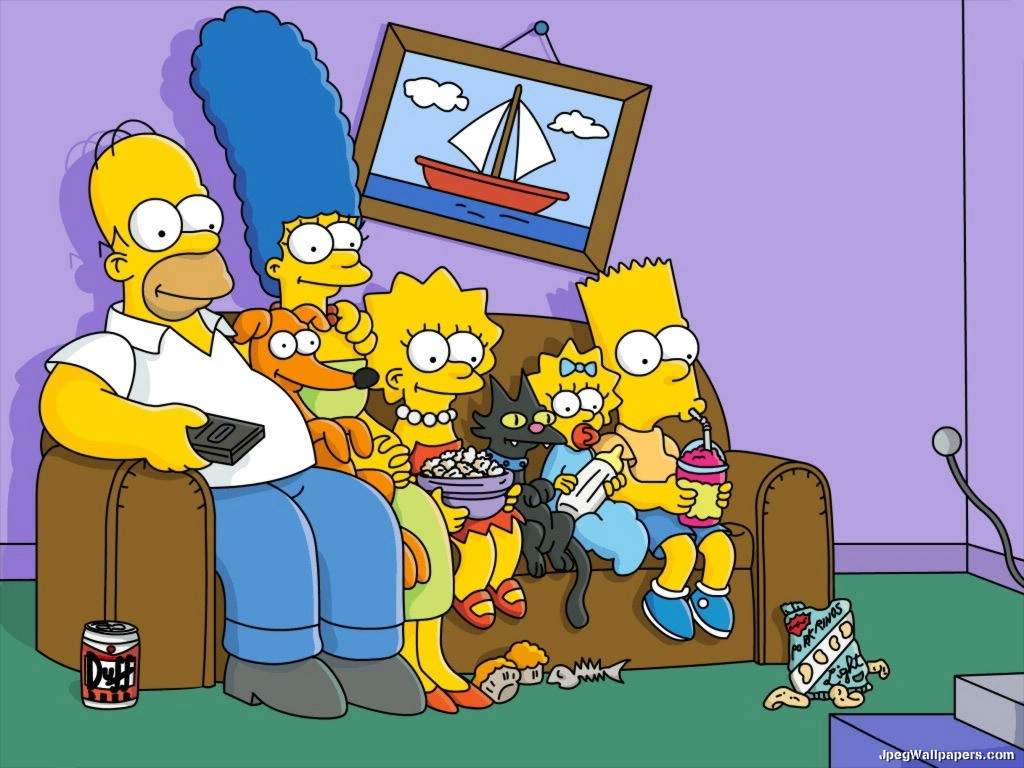 ………pojeď s námi radši do TATER!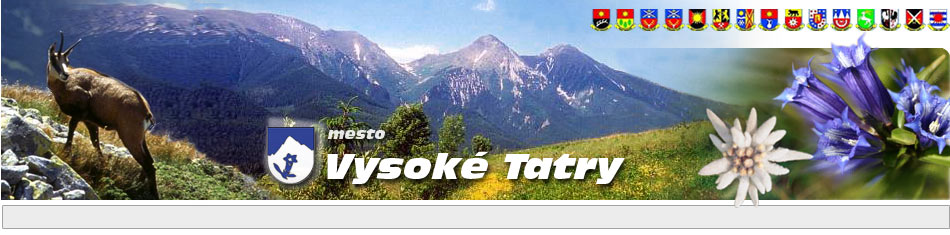 ………pojeď s námi radši do TATER!………pojeď s námi radši do TATER!Skupina věřících třícátníků s třicátnic letos v létě vyráží na týden do Tater. A to v termínu 28. – 5.8. 2012.Neváhej a ozvi se co nejdříve, počet míst je omezen….:-)Info a další na:2012hory@seznam.czSkupina věřících třícátníků s třicátnic letos v létě vyráží na týden do Tater. A to v termínu 28. – 5.8. 2012.Neváhej a ozvi se co nejdříve, počet míst je omezen….:-)Info a další na:2012hory@seznam.czSkupina věřících třícátníků s třicátnic letos v létě vyráží na týden do Tater. A to v termínu 28. – 5.8. 2012.Neváhej a ozvi se co nejdříve, počet míst je omezen….:-)Info a další na:2012hory@seznam.czSkupina věřících třícátníků s třicátnic letos v létě vyráží na týden do Tater. A to v termínu 28. – 5.8. 2012.Neváhej a ozvi se co nejdříve, počet míst je omezen….:-)Info a další na:2012hory@seznam.czSkupina věřících třícátníků s třicátnic letos v létě vyráží na týden do Tater. A to v termínu 28. – 5.8. 2012.Neváhej a ozvi se co nejdříve, počet míst je omezen….:-)Info a další na:2012hory@seznam.czSkupina věřících třícátníků s třicátnic letos v létě vyráží na týden do Tater. A to v termínu 28. – 5.8. 2012.Neváhej a ozvi se co nejdříve, počet míst je omezen….:-)Info a další na:2012hory@seznam.czSkupina věřících třícátníků s třicátnic letos v létě vyráží na týden do Tater. A to v termínu 28. – 5.8. 2012.Neváhej a ozvi se co nejdříve, počet míst je omezen….:-)Info a další na:2012hory@seznam.czSkupina věřících třícátníků s třicátnic letos v létě vyráží na týden do Tater. A to v termínu 28. – 5.8. 2012.Neváhej a ozvi se co nejdříve, počet míst je omezen….:-)Info a další na:2012hory@seznam.cz… a k tomu špičkové ubytování - http://tatragolf.sk/ - apartmány;za super cenu 2570, - korun (českých)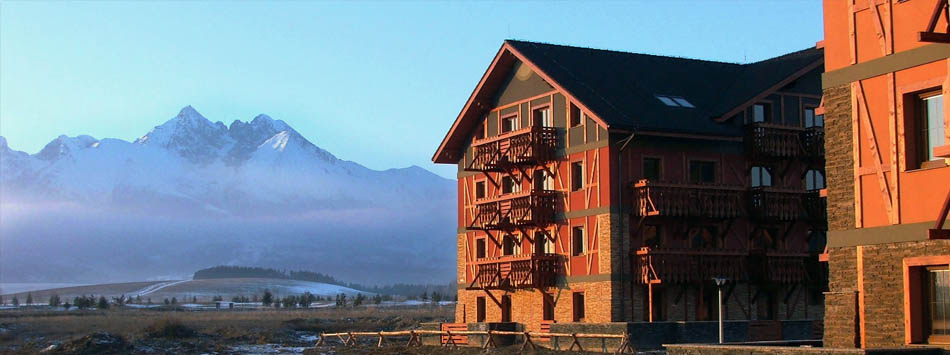 … a k tomu špičkové ubytování - http://tatragolf.sk/ - apartmány;za super cenu 2570, - korun (českých)… a k tomu špičkové ubytování - http://tatragolf.sk/ - apartmány;za super cenu 2570, - korun (českých)… a k tomu špičkové ubytování - http://tatragolf.sk/ - apartmány;za super cenu 2570, - korun (českých)